Załącznik do Zarządzenia Dyrektora Powiatowego Centrum Pomocy Rodzinie  Nr 8/2018 z dnia 28 lutego 2018r. 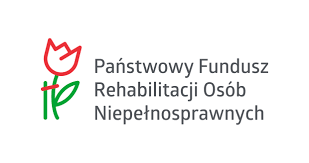 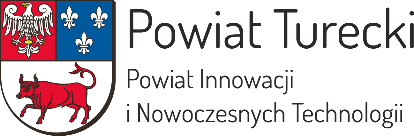 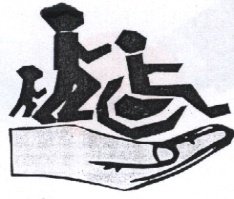 Powiatowe Centrum                                                                                                                                          
Pomocy Rodzinie w TurkuZasady realizacji pilotażowego programu „Aktywny samorząd” przez Powiatowe Centrum Pomocy Rodzinie w Turku w 2018 roku
1. Moduły, obszary i zadania programu, które będą realizowane w 2018 roku:   1) Moduł I– likwidacja barier utrudniających aktywizację społeczną i zawodową, w tym:Obszar A – likwidacja bariery transportowej:Zadanie 1: pomoc w zakupie i montażu oprzyrządowania do posiadanego samochodu,Zadanie 2: pomoc w uzyskaniu prawa jazdy kategorii B,Obszar B – likwidacja barier w dostępie do uczestniczenia w społeczeństwie informacyjnym:Zadanie 1: pomoc w zakupie sprzętu elektronicznego lub jego elementów oraz oprogramowania,Zadanie 2: dofinansowanie szkoleń w zakresie obsługi nabytego w ramach programu sprzętu elektronicznego i oprogramowania,Obszar C – likwidacja barier w poruszaniu się:Zadanie 2: pomoc w utrzymaniu sprawności technicznej posiadanego wózka inwalidzkiego o napędzie elektrycznym,Zadanie 3: pomoc w zakupie protezy kończyny, w której zastosowano nowoczesne rozwiązania techniczne, tj. protezy co najmniej na III poziomie jakości,Zadanie 4: pomoc w utrzymaniu sprawności technicznej posiadanej protezy kończyny, w której zastosowano nowoczesne rozwiązania techniczne, (o najmniej na III poziomie jakości),Obszar D – pomoc w utrzymaniu aktywności zawodowej poprzez zapewnienie opieki dla osoby zależnej;  2) Moduł II – pomoc w uzyskaniu wykształcenia na poziomie wyższym.2. Maksymalna kwota dofinansowania w ramach modułu I wynosi, w przypadku:Obszaru A:w Zadaniu nr 1 – 5.000 zł,w Zadaniu nr 2 – 2.100 zł, w tym:dla kosztów kursu i egzaminów – 1.500 zł,dla pozostałych kosztów uzyskania prawa jazdy w przypadku kursu poza miejscowością zamieszkania wnioskodawcy (koszty związane z zakwaterowaniem, wyżywieniem i dojazdem w okresie trwania kursu) – 600 zł; przy czym zwrot kosztów przejazdu nastąpi według taryf przewozowych dla najtańszego środka transportu na danej trasie z uwzględnieniem ulg (jeżeli dotyczy), Obszaru B:w Zadaniu nr 1      - dla osoby niewidomej – 20.000 zł, z czego na urządzenia brajlowskie 12.000 zł,  - dla pozostałych osób z dysfunkcją narządu wzroku – 8.000 zł,  - dla osoby z dysfunkcją obu kończyn górnych – 5.000 zł,w Zadaniu nr 2:    -  dla osoby głuchoniewidomej – 4.000 zł,  -  dla pozostałych adresatów obszaru – 2.000 zł,z możliwością zwiększenia kwoty dofinansowania w indywidualnych przypadkach, maksymalnie 
o 100%, wyłącznie w przypadku, gdy poziom dysfunkcji narządu wzroku wymaga zwiększenia liczby godzin szkolenia, Obszaru C:w Zadaniu nr 2 – 2.000 zł,w Zadaniu nr 3 dla protezy na III poziomie jakości, przy amputacji:w zakresie ręki – 9.000 zł,przedramienia – 20.000 zł,ramienia i wyłuszczeniu w stawie barkowym – 26.000 zł, na poziomie podudzia – 14.000 zł,na wysokości uda (także przez staw kolanowy) – 20.000 zł,uda i wyłuszczeniu w stawie biodrowym – 25.000 zł, z możliwością zwiększenia kwoty dofinansowania w wyjątkowych przypadkach i wyłącznie wtedy, gdy celowość zwiększenia jakości protezy do poziomu IV (dla zdolności do pracy wnioskodawcy), zostanie zarekomendowana przez eksperta PFRON,w Zadaniu nr 4 – do 30% kwot, o których mowa w lit. b,w Zadaniu nr 3 i nr 4 dla refundacji kosztów dojazdu beneficjenta programu na spotkanie z ekspertem PFRON lub kosztów dojazdu eksperta PFRON na spotkanie z beneficjentem programu – w zależności od poniesionych kosztów, nie więcej niż 200 zł,Obszaru D – 200 zł miesięcznie, nie więcej niż 2.400 zł w ciągu roku – tytułem kosztów opieki nad jedną (każdą) osobą zależną. 3. W ramach modułu II kwota dofinansowania poniesionych kosztów nauki, dotyczących semestru/półrocza  objętego dofinansowaniem, wynosi w przypadku: dodatku na pokrycie kosztów kształcenia – do 1.000 zł,dodatku na uiszczenie opłaty za przeprowadzenie przewodu doktorskiego – do 4.000 zł,opłaty za naukę (czesne) – równowartość kosztów czesnego w ramach jednej, aktualnie realizowanej formy kształcenia na poziomie wyższym (na jednym kierunku) - niezależnie od daty poniesienia kosztów, przy czym dofinansowanie powyżej kwoty 3.000 zł jest możliwe wyłącznie w przypadku, gdy wysokość  przeciętnego miesięcznego dochodu wnioskodawcy nie przekracza kwoty 583 zł(netto) na osobę.4.  Decyzja w sprawie wyrażenia zgody na zwiększenie kwoty dofinansowania kosztów opłaty za naukę (czesne) dla        wnioskodawcy, którego przeciętny miesięczny dochód przekracza kwotę 583 zł (netto) na osobę lub zwiększenia      kwoty dofinansowania dodatku na uiszczenie opłaty za przeprowadzenie przewodu doktorskiego, może być podjęta przez Pełnomocników Zarządu PFRON w Biurze PFRON, na podstawie wystąpienia i pozytywnej opinii właściwego realizatora programu lub Oddziału PFRON. W opinii tej realizator programu lub Oddział PFRON wskazuje w szczególności: proponowaną wysokość dofinansowania kosztów opłaty za naukę (czesne) lub opłaty za przeprowadzenie przewodu doktorskiego, uzasadnienie proponowanej decyzji, w tym:dotyczące wysokości dofinansowania, przede wszystkim ze względu na atrakcyjność kierunku nauki wybranego przez wnioskodawcę na otwartym rynku pracy,  wskazanie innych okoliczności zasługujących na indywidualne rozpatrzenie sprawy,średni i najniższy, procentowy udział środków PFRON w dofinansowanych przez realizatora programu kosztach:opłaty za naukę (czesne) w ramach wniosków wnioskodawców, których przeciętny miesięczny dochód przekracza kwotę, o której mowa w ust. 3 pkt 3,dodatku na uiszczenie opłaty za przeprowadzenie przewodu doktorskiego,objętych pomocą ze środków PFRON w semestrze/półroczu, którego dotyczy proponowana decyzja,wysokość limitu środków PFRON w dyspozycji realizatora programu na dofinansowania w module II (na dzień sporządzenia opinii) wraz z informacją, czy decyzja wymaga zwiększenia tego limitu,wykaz analizowanych dokumentów stanowiących podstawę wydanej opinii.5. W przypadku, gdy wnioskodawca w module II pobiera naukę w ramach dwóch i więcej form kształcenia na poziomie wyższym (kierunków studiów), kwota dofinansowania opłaty za naukę (czesne) może być zwiększona o równowartość połowy kosztów czesnego na kolejnym/kolejnych kierunkach nauki, przy czym dofinansowanie powyżej kwoty 1.500 zł jest możliwe wyłącznie w przypadku, gdy wysokość przeciętnego miesięcznego dochodu wnioskodawcy nie przekracza kwoty 583 zł(netto) na osobę.6.  Dodatek na pokrycie kosztów kształcenia, o którym mowa w ust. 3 pkt 1 może być zwiększony, nie więcej niż o:1)	700 zł - w przypadkach, które określił realizator programu: a)   200 zł – znaczny stopień niepełnosprawności,b)  100 zł – umiarkowany stopień niepełnosprawności,   c)  100 zł – niepełnosprawność sprzężona, występuje więcej niż jedna przyczyna niepełnosprawności,   d)  200 zł – średnia 4.0 i powyżej, w semestrze/ roku poprzedzającym złożenie wniosku,e)  200 zł – studia II stopnia, jednolite magisterskie rok nauki IV i V, podyplomowe, doktoranckie.2)	500 zł - w przypadku, gdy wnioskodawca ponosi koszty z tytułu pobierania nauki poza miejscem zamieszkania,3)	300 zł – w przypadku, gdy wnioskodawca posiada aktualną (ważną) Kartę Dużej Rodziny,4) 300 zł – w przypadku, gdy wnioskodawca pobiera naukę jednocześnie na dwóch (lub więcej) kierunkach studiów/nauki,5) 300 zł – w przypadku, gdy wnioskodawca jest osobą  poszkodowaną w 2017 lub w 2018 roku w wyniku działania żywiołu lub innych zdarzeń losowych. 7. Dodatek na pokrycie kosztów kształcenia, o którym mowa w ust. 3 pkt 1 i ust. 6 nie przysługuje w przypadku, gdy wnioskodawca w ramach danej formy kształcenia na poziomie wyższym, zmieniając kierunek lub szkołę/ uczelnię w trakcie pobierania nauki, ponownie pobiera naukę na poziomie (semestr/półrocze) objętym uprzednio dofinansowaniem ze środków PFRON w ramach programu.8.  Wyliczona kwota dofinansowania kosztów opłaty za naukę (czesne), o której mowa w ust. 3 pkt 3 oraz ust. 5, ulega zmniejszeniu o 300 zł w przypadku, gdy wnioskodawca po pomyślnym ukończeniu nauki objętej dofinansowaniem ze środków PFRON w ramach danej formy edukacji na poziomie wyższym, ponownie rozpoczyna lub kontynuuje naukę w ramach takiej samej formy edukacji na poziomie wyższym chyba, że wnioskodawca:1)	ubiega się o dofinansowanie semestru/półrocza danej formy edukacji na poziomie wyższym, jaki dotychczas nie był objęty dofinansowaniem ze środków PFRON; albo2)	jednocześnie pobiera naukę na dwóch kierunkach w ramach tej samej formy edukacji na poziomie wyższym,wówczas zmniejszenie kwoty dofinansowania kosztów nauki (czesne) - nie obowiązuje. 9.  Pomoc w module II w formie dodatku na pokrycie kosztów kształcenia, o którym mowa w ust. 3 pkt 1 i ust. 6, ma charakter progresywny i motywacyjny. Wysokość dodatku dla każdego wnioskodawcy jest uzależniona od jego postępów w nauce i wynosi:do 50% wyliczonej dla wnioskodawcy maksymalnej kwoty dodatku – w przypadku pobierania nauki na pierwszym roku nauki w ramach wszystkich form edukacji na poziomie wyższym, w przypadku form kształcenia trwających jeden rok – do 75% wyliczonej dla wnioskodawcy maksymalnej kwoty dodatku,do 75% wyliczonej dla wnioskodawcy maksymalnej kwoty dodatku – w przypadku pobierania nauki na kolejnym, drugim roku edukacji w ramach wszystkich form edukacji na poziomie wyższym, do 100% wyliczonej dla wnioskodawcy maksymalnej kwoty dodatku – w przypadku pobierania nauki na kolejnym, trzecim roku danej formy edukacji na poziomie wyższym, przy czym studenci studiów II stopnia i uczestnicy studiów doktoranckich mogą otrzymać dodatek w kwocie maksymalnej na każdym etapie nauki.10. Przekazanie dofinansowania kosztów opłaty za naukę (czesne) oraz dodatku na uiszczenie opłaty za przeprowadzenie przewodu doktorskiego następuje po zawarciu umowy dofinansowania. 11.  Przekazanie dodatku na pokrycie kosztów kształcenia, następuje po przekazaniu realizatorowi programu informacji o zaliczeniu przez wnioskodawcę semestru/półrocza objętego dofinansowaniem lub po złożeniu zaświadczenia ze szkoły/uczelni, że wnioskodawca uczęszczał na zajęcia, objęte planem/programem studiów/nauki.12.   Wnioskodawca, który w okresie objętym dofinansowaniem, z przyczyn innych niż niezależnych od niego (np. stan zdrowia) - nie uczęszczał na zajęcia objęte planem/programem studiów/nauki, a w przypadku przewodu doktorskiego – nie realizował przewodu doktorskiego zgodnie z przyjętym harmonogramem, 
zobowiązany jest do zwrotu kwoty dofinansowania kosztów nauki w tym semestrze/półroczu.13.  Dopuszczalność udzielania pomocy w ramach modułu II:każdy wnioskodawca może uzyskać pomoc ze środków PFRON łącznie maksymalnie w ramach                 20 (dwudziestu) semestrów/półroczy różnych form kształcenia na poziomie wyższym - warunek ten dotyczy także wsparcia udzielonego w ramach programów PFRON:„STUDENT - kształcenie ustawiczne osób niepełnosprawnych”,„STUDENT II – kształcenie ustawiczne osób niepełnosprawnych”, z uwzględnieniem pkt 2,wnioskodawcy, którzy do dnia złożenia wniosku uzyskali pomoc ze środków PFRON w ramach większej liczby semestrów/półroczy, niż wskazana w pkt 1, mogą uzyskać pomoc w ramach programu - do czasu ukończenia rozpoczętych form kształcenia na poziomie wyższym, jeśli są one realizowane zgodnie z planem/programem studiów,  decyzja o ponownym dofinansowaniu kosztów nauki w przypadku powtarzania przez wnioskodawcę semestru / półrocza / roku szkolnego lub akademickiego - należy do kompetencji realizatora programu, z zastrzeżeniem pkt 4, wypłata dofinansowania w sytuacji powtarzania semestru /półrocza /roku szkolnego lub akademickiego przez wnioskodawcę jest dozwolona w ramach dopuszczalnej, łącznej liczby semestrów/ półroczy, o której mowa w pkt 1 - z zastrzeżeniem, iż może to nastąpić nie więcej niż dwa razy w ciągu trwania nauki 
w ramach danej formy kształcenia na poziomie wyższym (szkoła policealna, kolegium, szkoła wyższa, przewód doktorski otwarty poza studiami doktoranckimi) i tylko jeżeli powtarzanie semestru/ półrocza/ roku szkolnego lub akademickiego przez wnioskodawcę następuje z przyczyn od niego niezależnych 
(np. stan zdrowia, likwidacja/ zamknięcie kierunku), wnioskodawca, który w okresie objętym dofinansowaniem przekroczy limit, o którym mowa w pkt 4 (po raz trzeci nie zalicza semestru/ półrocza), zobowiązany jest do zwrotu kwoty dofinansowania kosztów nauki w tym semestrze/ półroczu i do czasu ukończenia nauki na rozpoczętym poziomie, nie może korzystać 
z pomocy w module II, z uwzględnieniem pkt 6,na pisemny wniosek realizatora programu, decyzję o wyrażeniu zgody na ponowne dofinansowanie kosztów nauki w przypadku wnioskodawcy, który ze względu na stan zdrowia po raz trzeci nie zalicza semestru/półrocza objętego dofinansowaniem w ramach danej formy kształcenia na poziomie wyższym, podejmują Pełnomocnicy Zarządu w Biurze PFRON; w przypadku podjęcia decyzji, zwrot kwoty dofinansowania kosztów nauki, o którym mowa w pkt 5 - nie ma zastosowania.14.  W przypadku osób, które mają wszczęty przewód doktorski, a nie są uczestnikami studiów doktoranckich,
        przysługuje wyłącznie dodatek na uiszczenie opłaty za przeprowadzenie przewodu doktorskiego. 15.	Decyzję o wysokości pomocy dla wnioskodawcy podejmuje realizator programu, który ustala własne sposoby różnicowania wysokości dofinansowania.16.	Udział własny wnioskodawcy jest wymagany w poniższych zadaniach:1)	w module I wynosi co najmniej:a)	10% ceny brutto zakupu/usługi w ramach Obszaru B, Zadanie nr 1, Obszaru C Zadania: nr 3 i nr 4,b)	15% ceny brutto zakupu/usługi w ramach Obszaru A, Zadanie nr 1 oraz Obszaru D,c)	25% ceny brutto zakupu/usługi w ramach Obszaru A: Zadanie nr 2,2)	w module II - w zakresie kosztów czesnego:15% wartości czesnego – w przypadku przyznania dofinansowania, o którym mowa w ust. 3 pkt 3
dla zatrudnionych beneficjentów programu, którzy korzystają z pomocy w ramach jednej formy kształcenia na poziomie wyższym (na jednym kierunku),65% wartości czesnego – w przypadku przyznania dofinansowania, o którym mowa w ust. 5
dla zatrudnionych beneficjentów programu, którzy jednocześnie korzystają z pomocy w ramach więcej niż jedna forma kształcenia na poziomie wyższym (więcej niż jeden kierunek) – warunek dotyczy drugiej i kolejnych form kształcenia na poziomie wyższym (drugiego i kolejnych kierunków), z zastrzeżeniem, iż z obowiązku wniesienia ww. udziału własnego w module II zwolniony jest wnioskodawca, gdy wysokość jego przeciętnego miesięcznego dochodu nie przekracza kwoty 583 zł (netto) na osobę.17.  Środki finansowe stanowiące udział własny wnioskodawcy nie mogą pochodzić ze środków PFRON.18.  W sytuacji, gdy łączna wartość uzyskanego dofinansowania ze środków PFRON w ramach programu przekracza            kwotę 10.000 zł, wymagane jest zabezpieczenie udzielonego dofinansowania w formie określonej (wymaganej)        przez realizatora programu.19.  Maksymalny koszt wynagrodzenia za jedną opinię eksperta PFRON wynosi:1)	w przypadku pierwszej wizyty - 300 zł brutto,2)	w przypadku kolejnej wizyty - 150 zł brutto. 20. Szczegółowe zasady dotyczące weryfikacji formalnej wniosków:          1)  opinia eksperta PFRON wydana w 2017 roku do wniosku, zachowuje ważność dla weryfikacji formalnej                 tego wniosku – do dnia 31 grudnia 2018 roku;          2)  zaświadczenie lekarskie złożone przez wnioskodawcę do wniosku w 2017 roku, zachowuje ważność dla               weryfikacji formalnej wniosku - do dnia 31 grudnia 2018 roku;         3)   wnioskodawca ubiegający się o refundację kosztów poniesionych przed dniem zawarcia umowy                 dofinansowania, warunki uczestnictwa w programie musi spełniać także w terminie poniesienia kosztu             objętego refundacją i/lub w okresie objętym refundacją kosztów;          4) wnioskodawca może uzupełnić wniosek o brakujące dane i/lub załączniki w terminie wskazanym przez               realizatora programu; w module II realizator programu wyznacza wnioskodawcy w tym celu co najmniej                14-dniowy termin (liczony w dniach kalendarzowych);        5) odnośnie częstotliwości udzielania pomocy w ramach modułu I:                a) warunek, o którym mowa w rozdziale VI ust. 5 pkt 1 programu dotyczy:                     – pomocy udzielanej w ramach wskazanych zadań,                     – osoby niepełnosprawnej, będącej beneficjentem pomocy,                     – tego samego celu pomocy, przez który należy rozumieć przedmiot dofinansowania określony ogólnie                          w danym zadaniu,                b) warunek, o którym mowa w rozdziale VI ust. 5 pkt 2 programu dotyczy:                     – pomocy udzielanej w ramach wskazanych zadań,                     – osoby niepełnosprawnej, będącej beneficjentem pomocy,                     – gwarancji, dotyczącej przedmiotu dofinansowanego uprzednio ze środków PFRON,                    – w przypadku Obszaru C – Zadanie nr 2: beneficjentów programu, którzy uzyskali pomoc w pokryciu                                 kosztów utrzymania sprawności technicznej posiadanego wózka inwalidzkiego o napędzie   elektrycznym w 2012 roku oraz wcześniejszych programów przewidujących analogiczne wsparcie,                        nie obowiązuje karencja w uzyskaniu kolejnych środków PFRON na ten sam cel, niezależnie od                                okresu karencji przewidzianego wówczas w ramach programu;        6) odnośnie podejmowania decyzji o przyznaniu dofinansowania z pominięciem okresów, o których mowa 
           w rozdziale VI ust. 5 programu:               a)  dotyczyć może ona także okresów obowiązujących w ramach innych zadań finansowanych ze środków                         PFRON,               b)  okoliczności wymienionych w rozdziale VI ust. 6 pkt 1 należą także zmiany w stanie fizycznym                       beneficjenta pomocy, powodujące, że nie może on korzystać z posiadanego, uprzednio dofinansowanego                        ze środków PFRON przedmiotu dofinansowania. 21. Dodatkowe wymagania w zakresie weryfikacji merytorycznej wniosków w ramach modułu I:        1) ekspertem, o którym mowa w rozdziale X ust. 5 programu nie może być osoba, która aktualnie oraz w ciągu             ostatnich 3 lat, była przedstawicielem prawnym lub handlowym, członkiem organów nadzorczych bądź            zarządzających lub pracownikiem firm oferujących sprzedaż towarów/usług będących przedmiotem wniosku;       2)  w celu rzetelnej oceny wniosku, ekspert, o którym mowa w pkt 1, powinien potwierdzić stan faktyczny           związany z dysfunkcją i potrzebą wyposażenia potencjalnego beneficjenta pomocy we wnioskowany            przedmiot dofinansowania, o ile to możliwe z uwagi na sytuację zdrowotną osoby niepełnosprawnej – 
           w trakcie konsultacji z udziałem potencjalnego beneficjenta pomocy;        3) ocena merytoryczna wniosku przeprowadzana jest w celu wyłonienia wniosków, które mają największe            szanse na realizację celów programu; w związku z tym realizator programu będzie stosował punktowy system               oceny wniosków, wyznaczając minimalny próg punktowy umożliwiający bieżące udzielanie dofinansowania;                ustalenie zbioru kryteriów i ich wag należy do kompetencji realizatora programu, z zastrzeżeniem ust. 22;           udzielenie dofinansowania wnioskodawcom, których wnioski uzyskały ocenę poniżej ustalonego przez            realizatora programu minimalnego progu punktowego, uzależnione będzie od możliwości wynikających 
          z wysokości ostatecznej puli środków PFRON przekazanych realizatorowi programu. 22. Preferencje PFRON przysługujące wnioskodawcom w trakcie rozpatrywania wniosków w ramach modułu I:        1)  w 2018 roku preferowane są wnioski dotyczące osób niepełnosprawnych, które:a)  są zatrudnione – suma punktów preferencyjnych nie może stanowić mniej niż 40%; b) w 2017 lub w 2018 roku zostały poszkodowane w wyniku działania żywiołu lub innych zdarzeń    
      losowych - suma punktów preferencyjnych nie może stanowić mniej  niż 10%         maksymalnej liczby punktów możliwych do  udzielenia w ramach oceny merytorycznej wniosku.         2)  w sytuacji, gdy limit środków finansowych przekazany realizatorowi programu przez PFRON nie umożliwia                udzielenia dofinansowania wszystkim wnioskodawcom z równorzędną oceną wniosku, o przyznaniu                dofinansowania decyduje:              a) stopień niepełnosprawności potencjalnego beneficjenta pomocy w ten sposób, że w pierwszej kolejności                      realizowane będą wnioski dotyczące osób ze znacznym stopniem niepełnosprawności, a w dalszej  kolejności, gdy reguła postępowania wyrażona w lit. a) nie prowadzi do wyboru wniosku do dofinansowania:              b) wysokość przeciętnego miesięcznego dochodu wnioskodawcy, w ten sposób, że w pierwszej kolejności                   realizowane będą wnioski wnioskodawców, których dochód jest najniższy. 23. Wnioski w ramach modułu II nie podlegają ocenie merytorycznej. 24.	Zakres pojęć - ilekroć w niniejszym dokumencie lub w programie mowa jest o:aktywności zawodowej – należy przez to rozumieć:zatrudnienie, lubrejestrację w urzędzie pracy jako osoba bezrobotna, lub rejestrację w urzędzie pracy jako osoba poszukująca pracy i nie pozostająca w  zatrudnieniu;opłacie za naukę (czesne) – należy przez to rozumieć opłatę pobieraną za naukę w szkole policealnej lub wyższej w okresie objętym umową dofinansowania; opłata za naukę (czesne) nie obejmuje innych opłat z tytułu usług edukacyjnych (przykładowo: opłaty związanej z powtarzaniem określonych zajęć z powodu niezadowalających wyników w nauce, za zajęcia nieobjęte planem studiów, za studia realizowane 
w języku obcym) ani innych opłat przewidzianych przepisami prawa powszechnie obowiązującego (przykładowo za wydanie: legitymacji studenckiej i jej duplikatu, dyplomu ukończenia studiów, jego duplikatu oraz dodatkowego odpisu dyplomu w tłumaczeniu na język obcy, itp.), które to koszty mogą być pokrywane przez beneficjenta pomocy ze środków dofinansowania przyznanego w formie dodatku na pokrycie kosztów kształcenia;dodatku na pokrycie kosztów kształcenia - należy przez to rozumieć nie wymagającą rozliczania kwotę przeznaczoną na wydatki wnioskodawcy związane z pobieraniem nauki;dysfunkcji narządu ruchu (w przypadku Obszaru A) – należy przez to rozumieć dysfunkcję stanowiącą podstawę orzeczenia o znacznym lub umiarkowanym stopniu niepełnosprawności; w przypadku osób niepełnosprawnych z dysfunkcją narządu ruchu, która nie jest przyczyną wydania orzeczenia dot. niepełnosprawności, ale jest konsekwencją ujętych w orzeczeniu schorzeń (np. o charakterze neurologicznym - symbol orzeczenia: 10-N lub całościowych zaburzeń rozwojowych - symbol orzeczenia: 12-C), wnioski mogą zostać pozytywnie zweryfikowane pod względem formalnym pod warunkiem, że wnioskodawca dołączy do wniosku zaświadczenie lekarza specjalisty potwierdzające, iż następstwem schorzeń, stanowiących podstawę orzeczenia jest dysfunkcja narządu ruchu;dysfunkcji narządu wzroku (w przypadku Obszaru B) - należy przez to rozumieć dysfunkcję wzroku stanowiącą powód wydania orzeczenia o znacznym stopniu niepełnosprawności, a także w przypadku:gdy dysfunkcja narządu wzroku nie jest przyczyną wydania orzeczenia o znacznym stopniu niepełnosprawności, ale wnioskodawca przedłoży zaświadczenie lekarskie wystawione przez lekarza okulistę potwierdzające, że osoba niepełnosprawna, której dotyczy wniosek, ma ostrość wzroku 
(w korekcji) w oku lepszym równą lub poniżej 0,05 i/lub ma zwężenie pola widzenia do 20 stopni;osób niepełnosprawnych w wieku do 16 roku życia - gdy wnioskodawca przedłoży zaświadczenie lekarskie wystawione przez lekarza okulistę potwierdzające, że osoba niepełnosprawna, której dotyczy wniosek, ma ostrość wzroku (w korekcji) w oku lepszym równą lub poniżej 0,1 i/lub ma zwężenie pola widzenia do 30 stopni,przy czym osoby niepełnosprawne posiadające dysfunkcje narządu wzroku wymienione w lit. a i lit. b, są traktowane jak osoby niewidome;dysfunkcji obu kończyn górnych (w przypadku Obszaru B) – należy przez to rozumieć stan potwierdzony zaświadczeniem lekarskim: wrodzony brak lub amputację obu kończyn górnych – co najmniej w obrębie przedramienia, a także dysfunkcję charakteryzującą się znacznie obniżoną sprawnością ruchową w zakresie obu kończyn górnych w stopniu wykluczającym lub znacznie utrudniającym korzystanie ze standardowego sprzętu elektronicznego, wynikająca ze schorzeń o różnej etiologii (m.in. porażenia mózgowe, choroby neuromięśniowe);ekspercie PFRON(w przypadku Obszaru C Zadanie nr 3 i nr 4) – należy przez to rozumiećspecjalistę wojewódzkiego z dziedziny rehabilitacji medycznej lub ortopedii i traumatologii albo innego specjalistę 
w tych dziedzinach, wskazanego przez jednego z wymienionych specjalistów, który prowadzi na terenie danego województwa długotrwałą opiekę protetyczną nad osobami po amputacjach kończyn; wyboru ekspertów PFRON dokonuje PFRON; ekspertem nie może być osoba, która aktualnie oraz w ciągu ostatnich 3 lat, była przedstawicielem prawnym lub handlowym, członkiem organów nadzorczych bądź zarządzających lub pracownikiem protezowni (zakładu ortopedycznego); ekspertom PFRON przysługuje wynagrodzenie za wydanie opinii do wniosku zakwalifikowanego do dofinansowania, w zakresie:stabilności procesu chorobowego wnioskodawcy,rokowań co do zdolności wnioskodawcy do pracy w wyniku wsparcia udzielonego w programie,        oraz o ile dotyczy:celowości zwiększenia jakości protezy do poziomu IV (dla zdolności do pracy wnioskodawcy) 
i zwiększenia kwoty dofinansowania; gospodarstwie domowym wnioskodawcy – należy przez to rozumieć, w zależności od stanu faktycznego:wspólne gospodarstwo – gdy wnioskodawca ma wspólny budżet domowy z innymi osobami, wchodzącymi w skład jego rodziny,                    lubsamodzielne gospodarstwo – gdy wnioskodawca mieszka i utrzymuje się samodzielnie i może udokumentować, że z własnych dochodów ponosi wszelkie opłaty z tego tytułu;przy czym wnioskodawcę, który ukończył 25 rok życia i nie osiąga własnych dochodów, zalicza się do wspólnego gospodarstwa domowego rodziców/ opiekunów;Karcie Dużej Rodziny – należy przez to rozumieć dokument identyfikujący członka rodziny wielodzietnej, zgodnie z ustawą z dnia 5 grudnia 2014 r. o Karcie Dużej Rodziny (Dz. U. z 2016r., poz. 785) lub inny dokument, na podstawie którego wnioskodawca objęty jest działaniami/ulgami adresowanymi do rodzin wielodzietnych, ujętymi w ramy programów, które pod różnymi nazwami funkcjonują w Polsce, bądź wprowadzonymi jako samodzielny instrument nieobudowany programem;kolegium – należy przez to rozumieć kolegium utworzone zgodnie z ustawą z dnia 7 września 1991r. 
o systemie oświaty (Dz. U. z 2015 r., poz. 2156 z późn. zm.); kosztach kursu i egzaminów (w przypadku Obszaru A Zadanie nr 2) – należy przez to rozumieć koszty związane z uczestnictwem osoby niepełnosprawnej w kursie i przeprowadzeniem egzaminu, w tym także wszelkie opłaty z nimi związane oraz jazdy doszkalające; kosztach utrzymania sprawności technicznej posiadanej protezy kończyny (Obszar C Zadanie nr 4) – należy przez to rozumieć koszty związane z utrzymaniem sprawności technicznej protez/y kończyny górnej i/lub dolnej, w której zastosowano nowoczesne rozwiązania techniczne; miejscu zamieszkania– należy przez to rozumieć, zgodnie z normą kodeksu cywilnego (art. 25 KC) miejscowość, w której wnioskodawca przebywa z zamiarem stałego pobytu, będąca ośrodkiem życia codziennego wnioskodawcy, w którym skoncentrowane są jego plany życiowe (cechy ośrodka osobistych i majątkowych interesów); o miejscu zamieszkania nie decyduje jedynie fakt przebywania w określonym mieście, ale również zamiar stałego pobytu i chęć skoncentrowania swoich interesów życiowych w danym miejscu; można mieć tylko jedno miejsce zamieszkania;nauce w szkole wyższej– należy przez to rozumieć naukę w następujących formach edukacji na poziomie wyższym: studia pierwszego stopnia, studia drugiego stopnia, jednolite studia magisterskie, studia podyplomowe lub doktoranckie prowadzone przez szkoły wyższe w systemie stacjonarnym (dziennym) lub niestacjonarnym (wieczorowym, zaocznym lub eksternistycznym, w tym również za pośrednictwem Internetu);oprzyrządowaniu samochodu – należy przez to rozumieć dostosowane do indywidualnych potrzeb związanych z rodzajem niepełnosprawności adresata programu urządzenia (montowane fabrycznie lub dodatkowo) lub również wyposażenie samochodu, które umożliwia użytkowanie samochodu przez osobę niepełnosprawną z dysfunkcją ruchu lub przewożenie samochodem osoby niepełnosprawnej oraz niezbędnego sprzętu rehabilitacyjnego;osobie głuchoniewidomej – należy przez to rozumieć osobę niepełnosprawną, która na skutek równoczesnego uszkodzenia słuchu i wzroku napotyka bardzo duże trudności w wymianie informacji oraz w komunikowaniu się, stan ten musi być potwierdzony w odpowiednim dokumencie lub zaświadczeniu lekarskim; osobie zależnej (w przypadku Obszaru D) – należy przez to rozumieć dziecko będące pod opieką wnioskodawcy i przebywające w żłobku lub przedszkolu albo pod inną tego typu opieką (dziennego opiekuna, niani lub w ramach klubu dziecięcego, punktu przedszkolnego, zespołu wychowania przedszkolnego); posiadaczu samochodu (w rozumieniu programu) – należy przez to rozumieć jego właściciela lub współwłaściciela; w przypadku osób niepełnoletnich i pozbawionych zdolności do czynności prawnych, posiadaczem samochodu jest wnioskodawca; poziomie jakości protez kończyny górnej – należy przez to rozumieć:poziom I - prosta proteza o funkcji głównie kosmetycznej ewentualnie z najprostszymi elementami mechanicznego ustawiania pozycji łokcia i nadgarstka; do wykonania w ramach limitu NFZ; nie przywraca nawet podstawowych funkcji utraconej ręki,poziom II - proteza z prostymi elementami mechanicznymi oraz standardowym zawieszeniem na kikucie; w zasadzie możliwa do wykonania w ramach NFZ z niewielką dopłatą; nie uniezależnia pacjenta od otoczenia w stopniu wystarczającym dla podjęcia aktywności zawodowej, poziom III - proteza z precyzyjnymi elementami mechanicznymi oraz nowoczesnym zawieszeniem kikuta (także z wykorzystaniem technologii silikonowej) oraz bardzo dobrym wykończeniem kosmetycznym; uniezależnia pacjenta od otoczenia w stopniu umożliwiającym podjęcie aktywności zawodowej,poziom IV - proteza z elementami bioelektrycznymi (lub elementy kombinowane bioelektryczne 
i mechaniczne - tzw. hybrydowa); proteza w części bioelektrycznej sterowana impulsami z zachowanych grup mięśniowych; w znacznym stopniu pozwala na uniezależnienie się od otoczenia, jednak nie zawsze jest akceptowana przez pacjentów, w szczególności z powodu znacznej wagi; poziomie jakości protez kończyny dolnej – należy przez to rozumieć:poziom I - proteza wykonana w ramach limitu NFZ; posiada najprostsze elementy mechaniczne; nie daje możliwości lokomocyjnych dla codziennego funkcjonowania pacjenta,poziom II - poziom podstawowy umożliwiający w miarę sprawne poruszanie się pacjenta; proteza taka jednak nie daje rzeczywistych możliwości intensywnego, bezpiecznego jej użytkowania potrzebnego do codziennej aktywności zawodowej,poziom III - poziom bardzo dobry; proteza taka wykonana na nowoczesnych elementach (stopa, staw kolanowy) oraz posiadająca bardzo dobre zawieszenie w leju, także na elementach silikonowych; 
w tej grupie protez pacjent może otrzymać zaopatrzenie zapewniające takie możliwości lokomocyjne, aby mógł podjąć lub kontynuować aktywność zawodową;poziom IV - grupa najnowocześniejszych w świecie protez, także z elementami sterowanymi cyfrowo, z wielowarstwowymi lejami oraz najlżejszymi elementami nośnymi; umożliwiają 
w niektórych przypadkach także aktywność sportową i rekreacyjną pacjentów;półroczu/semestrze – należy przez to rozumieć okres, na który może zostać przyznana pomoc finansowa na pokrycie kosztów nauki w szkole, obejmujący zajęcia dydaktyczne, sesję egzaminacyjną oraz obowiązkowe praktyki; protezie kończyny, w której zastosowano nowoczesne rozwiązania techniczne (Obszar C Zadanie nr 3 i nr 4) – należy przez to rozumieć protezę/protezy kończyny górnej i/lub dolnej na III lub IV poziomie jakości protez;przeciętnym miesięcznym dochodzie wnioskodawcy - należy przez to rozumieć dochód w przeliczeniu na jedną osobę w gospodarstwie domowym wnioskodawcy, o jakim mowa w ustawie z dnia 28 listopada 2003 roku o świadczeniach rodzinnych (Dz. U. z 2016r., poz. 1518), obliczony za kwartał poprzedzający kwartał, w którym złożono wniosek; dochody z różnych źródeł sumują się; w przypadku działalności rolniczej – dochód ten oblicza się na podstawie wysokości przeciętnego dochodu z pracy w indywidualnych gospodarstwach rolnych z 1 ha przeliczeniowego w 2015r. (Obwieszczenie Prezesa Głównego Urzędu Statystycznego z dnia 23 września 20156r. - M.P. 2016 poz. 932), według wzoru: [(1.975 zł x liczba hektarów)/12]/liczba osób w gospodarstwie domowym wnioskodawcy; przerwie w nauce(w przypadku modułu II) – należy przez to rozumieć przerwę w kontynuowaniu nauki, w trakcie której osoba niepełnosprawna nie ponosi kosztów nauki, np. urlop dziekański, urlop zdrowotny;sprzęcie elektronicznym lub jego elemencie lub oprogramowaniu – należy przez to rozumieć komputer (stacjonarny lub mobilny) oraz/lub współpracujące z nim urządzenia i dedykowane oprogramowanie, umożliwiające ograniczanie skutków rodzaju i stopnia niepełnosprawności (z uwzględnieniem definicji urządzeń brajlowskich); głównym kryterium uznania kwalifikowalności danego kosztu są indywidualne 
i specyficzne dla danego rodzaju dysfunkcji - potrzeby związane z rehabilitacją zawodową i społeczną potencjalnego beneficjenta,szkole policealnej – należy przez to rozumieć publiczną lub niepubliczną szkołę policealną, utworzoną zgodnie z ustawą z dnia 7 września 1991 r. o systemie oświaty (Dz. U. z 2016r., poz. 1518);szkole wyższej – należy przez to rozumieć publiczną lub niepubliczną szkołę wyższą utworzoną zgodnie 
z ustawą z dnia 27 lipca 2005 r. Prawo o szkolnictwie wyższym (Dz. U. z 2016 r. poz. 1842, z późn. zm.) lub uczelnię zagraniczną,  a także szkołę wyższą i wyższe seminarium duchowne prowadzone przez Kościół Katolicki lub inne kościoły i związki wyznaniowe;urządzeniach brajlowskich – należy przez to rozumieć elektroniczne urządzenia, zdolne tworzyć wypukłą formę informacji wyjściowej, możliwą do odczytania przy pomocy zmysłu dotyku;wymagalnych zobowiązaniach – należy przez to rozumieć: a)	w odniesieniu do zobowiązań o charakterze cywilnoprawnym – wszystkie bezsporne zobowiązania, których termin płatności dla dłużnika minął, a które nie zostały ani przedawnione ani umorzone, b)	w odniesieniu do zobowiązań publicznoprawnych, wynikających z decyzji administracyjnych wydawanych na podstawie przepisów k.p.a. – zobowiązania: −	wynikające z decyzji ostatecznych, których wykonanie nie zostało wstrzymane z upływem dnia, w którym decyzja stała się ostateczna – w przypadku decyzji, w których nie wskazano terminu płatności, −	wynikające z decyzji ostatecznych, których wykonanie nie zostało wstrzymane z upływem terminu płatności oznaczonego w decyzji – w przypadku decyzji z oznaczonym terminem płatności, −	wynikające z decyzji nieostatecznych, którym nadano rygor natychmiastowej wykonalności, 30)	zatrudnieniu – należy przez to rozumieć:a)	stosunek pracy na podstawie umowy o pracę, zawartej na czas nieokreślony lub określony, jednakże nie krótszy niż 3 miesiące, b)	stosunek pracy na podstawie powołania, wyboru, mianowania oraz spółdzielczej umowy o pracę, jeżeli na podstawie przepisów szczególnych pracownik został powołany na czas określony; okres ten nie może być krótszy niż 3 miesiące,c)	działalność rolniczą w rozumieniu ustawy z dnia 20 grudnia 1990 r. o ubezpieczeniu społecznym rolników (Dz. U. z 2016 r., poz. 277), działalność gospodarczą w rozumieniu ustawy z dnia 2 lipca 2004 r. o swobodzie działalności gospodarczej (Dz. U. z 2016 r., poz. 1829),zatrudnienie na podstawie umowy cywilnoprawnej, zawartej na okres nie krótszy niż 6 miesięcy (okresy obowiązywania umów następujących po sobie, sumują się),staż zawodowy w rozumieniu ustawy z dnia 20 kwietnia 2004 r. o promocji zatrudnienia 
i instytucjach rynku pracy (Dz. U. z 2016 r., poz. 645, z późn. zm.),okresy zatrudnienia wnioskodawcy w ramach ww. mogą się sumować, jeśli następują po sobie w okresie nie dłuższym niż 30 dni, przy czym czas przerwy nie wlicza się w okres zatrudnienia; 31) zdarzeniach losowych – należy przez to rozumieć potwierdzone przez właściwe jednostki zdarzenia, nieprzewidziane i niezawinione przez wnioskodawcę/ podopiecznego wnioskodawcy, które były nie do uniknięcia nawet przy zachowaniu należytej staranności, skutkujące utratą, zniszczeniem lub uszkodzeniem przedmiotu dofinansowania w stopniu uniemożliwiającym użytkowanie i naprawę.25. Tryb składania wniosków.Podstawą decyzji o przyznaniu osobie niepełnosprawnej dofinansowania jest wniosek o dofinansowanie wraz z załącznikami, które potwierdzają możliwość uczestnictwa w programie. Za kompletny wniosek uważa się wniosek zawierający wszystkie wymagane dane wraz z kompletem wymaganych załączników;Dokumenty dostarczane do Centrum przez wnioskodawcę, muszą być rejestrowane w dzienniku korespondencji opatrzone pieczątką z datą wpływu;W ramach modułu II – przyjęto dwa cykle realizacji programu wniosków pozytywnie zweryfikowanych pod względem formalnym, adekwatne do organizacji roku akademickiego/szkolnego, wyznaczając dwa terminy przyjmowania wniosków: od 1 marca 2018r. do dnia 30 marca 2018r. (dla wniosków dotyczących roku akademickiego 2017/2018) oraz od dnia 10 września 2018r. do dnia 10 października 2018r. Wnioski w ramach modułu I będą przyjmowane - od 1 maja 2018r.do 30 sierpnia 2018r.Wnioskodawca składa wniosek sporządzony na specjalnym formularzu dostępnym w Powiatowym Centrum Pomocy Rodzinie w Turku, ul. Łąkowa 1, 62 – 700 Turek lub ze strony internetowej www.pcpr.turek.pl.   Podstawą podjęcia decyzji w sprawie przyznania osobie niepełnosprawnej dofinansowania są informacje aktualne na dzień złożenia wniosku, z wyjątkiem wniosków wnioskodawców zobowiązanych do uzupełnienia lub korekty danych – w tym przypadku podstawą podjęcia decyzji w sprawie przyznania dofinansowania są informacje aktualne na dzień uzupełnienia wniosku;Za datę złożenia wniosku przyjmuje się datę wpływu do Centrum poprawnie wypełnionego wniosku 
z kompletem wymaganych załączników, a w przypadku wniosków składanych drogą pocztową, datę stempla pocztowego;Do wniosku o dofinansowanie muszą być dołączone następujące załączniki:kserokopia aktualnego orzeczenia o stopniu niepełnosprawności lub orzeczenia równoważnego albo orzeczenia o niepełnosprawności (osoby do 16 roku życia) – oryginał do wglądu,kserokopia aktualnego stosownego orzeczenia innej osoby niepełnosprawnej występującej 
w gospodarstwie domowym Wnioskodawcy – oryginał do wglądu,kserokopia aktu urodzenia dziecka – w  przypadku wniosku dotyczącego niepełnoletniej osoby niepełnosprawnej – oryginał do wglądu,kserokopia dokumentu stanowiącego opiekę prawną nad podopiecznym – w przypadku wniosku dotyczącego osoby niepełnosprawnej, w imieniu której występuje opiekun prawny – oryginał do wglądu,  oświadczenie wnioskodawcy dotyczące wyrażenia zgody na przetwarzanie danych osobowych przez administratora danych tj. samorząd powiatowy, zgodnie z ustawą z dnia 29 sierpnia 1997r. o ochronie danych osobowych (t.j. Dz. U. z 2016 r., poz. 922) oraz dotyczące wyrażenia zgody przez wnioskodawcę na udostępnienie danych osobowych przez Realizatora do PFRON – załącznik nr 2 do wniosku,oświadczenie o wysokości przeciętnego miesięcznego dochodu, w rozumieniu przepisów
o świadczeniach rodzinnych, – załącznik nr 1 do wniosku, zaświadczenie lekarskie wystawione przez lekarza okulistę potwierdzające, że osoba niepełnosprawna, 	której dotyczy wniosek ma ostrość wzorku (w korekcji) w oku lepszym równą lub poniżej 0,05 i/lub ma 	zwężenie pola widzenia poniżej 20 stopni, a w przypadku osób w wieku do 16 roku życia zaświadczenie lekarskie wystawione przez lekarza okulistę potwierdzające, że osoba niepełnosprawna, której dotyczy wniosek ma ostrość wzorku (w korekcji) w oku lepszym równą lub poniżej 0,06 i/lub ma zwężenie pola widzenia poniżej 30 stopni, wypełnione czytelnie 
w języku polskim, wystawione nie wcześniej niż 120 dni przed dniem złożenia wniosku – dotyczy obszaru B Zadanie nr 2 – załącznik nr 4 do wniosku,zaświadczenie lekarskie wydane przez lekarza laryngologa, określające ubytek słuchu, zawierające opis schorzenia osoby niepełnosprawnej, której dotyczy wniosek, wypełnione czytelnie w języku polskim i wystawione nie wcześniej niż 120 dni przed dniem złożenia wniosku – dotyczy osób, które we wniosku 	zaznaczyły, że są osobami głuchoniewidomymi lub osobami głuchymi  – załącznik nr 5 do wniosku,zaświadczenie lekarskie wydane przez lekarza specjalistę (prowadzącego) o rodzaju niepełnosprawności ruchowej Wnioskodawcy, zawierające szczegółowy opis rodzaju schorzenia będącego przyczyną orzeczenia o niepełnosprawności lub o stopniu niepełnosprawności, wypełnione czytelnie w języku polskim, wystawione nie wcześniej niż 120 dni przed dniem złożenia wniosku– dotyczy obszaru B Zadanie nr 1 – załącznik nr 3 do wniosku.  Centrum może zwolnić obowiązku złożenia zaświadczenia, gdy rodzaj schorzenia/niepełnosprawności
ma charakter stały oraz został potwierdzony zaświadczeniem wystawionym w terminie wcześniejszym (lub w innym dokumencie), Dokument potwierdzający zakup wózka inwalidzkiego o napędzie elektrycznym / protezy kończyny wraz 
z dokumentem gwarancji, w przypadku braku ww. dokumentów oświadczenie wnioskodawcy określające termin zakupu wózka / protezy kończyny i potwierdzające, iż upłynęła gwarancja udzielona
na użytkowany wózek inwalidzki o napędzie elektrycznym lub jego elementy / użytkowaną protezę kończyny lub jej elementy – dotyczy obszarów C Zadanie nr 2 i Zadanie nr 4,kserokopia zaświadczenia (potwierdzona za zgodność z oryginałem) wydanego przez lekarza uprawnionego do badań kierowców, potwierdzające brak przeciwwskazań zdrowotnych do kierowania pojazdami; zaświadczenie powinno być wystawione nie wcześniej niż na 30 dni przed dniem złożenia wniosku 
i wypełnione czytelnie w języku polskim – dotyczy obszaru A Zadanie nr 2,zaświadczenie o zarejestrowaniu w urzędzie pracy jako osoba bezrobotna albo poszukująca pracy
i niepozostająca w zatrudnieniu,zaświadczenie wydane przez placówkę, w której przebywa lub ma przebywać dziecko wraz z podaniem wysokości opłaty – dotyczy obszaru D,zaświadczenie o pobieraniu nauki przez wnioskodawcę, ze szkoły lub uczelni,zaświadczenie o zatrudnieniu,fakturę proforma lub ofertę cenową – 2 sztuki, od niezależnych sklepów/ wykonawców,  w przypadku ubiegania się o dofinansowanie przed upływem okresu karencji w uzyskaniu kolejnej pomocy 
ze środków PFRON na ten sam cel:dokument potwierdzający wystąpienie zdarzenia losowego i wskazujący, że wnioskodawca utracił przedmiot dofinansowania ze środków PFRON albo uległ on zniszczeniu w stopniu uniemożliwiającym użytkowanie i naprawę, który został wystawiony przez właściwe jednostki, 
np. straż pożarna, policja,dokument wystawiony przez ubezpieczyciela (jeśli przedmiot dofinansowania ze środków PFRON podlegał ubezpieczeniu) lub pisemne oświadczenie wnioskodawcy, że z tytułu wystąpienia zdarzenia losowego, wnioskodawca nie uzyskał środków finansowych z tytułu ubezpieczenia, które umożliwią odtworzenie przedmiotu dofinansowania,  dokument potwierdzający zakończenie przez właściwe jednostki postępowania, bez ustalenia podmiotu 	odpowiedzialnego za naprawienie szkody wynikłej z czynu niedozwolonego. dokumenty wskazujące na istotne przesłanki potrzeby powtórnego / kolejnego dofinansowania ze środków PFRON i związane z aktywnością zawodową, nauką wnioskodawcy – w przypadku ubiegania się
o ponowne udzielenie pomocy ze środków PFRON na ten sam cel, pełnomocnictwo poświadczone notarialnie wraz z pisemnym oświadczeniem pełnomocnika, iż nie jest
on i w ciągu ostatnich 3 lat nie był właścicielem, współwłaścicielem, przedstawicielem prawnym (pełnomocnikiem) lub handlowym, członkiem organów nadzorczych bądź zarządzających lub pracownikiem firm(y), oferujących sprzedaż towarów / usług będących przedmiotem wniosku oraz, że nie jest i nie był w żaden sposób powiązany z zarządem tych firm poprzez związki gospodarcze, rodzinne, osobowe, itp. – jeśli dotyczy,Wnioskodawca zobowiązany jest zgłosić niezwłocznie do Centrum  informację o wszelkich zmianach, dotyczących danych zawartych we wniosku. W przypadku, gdy wnioskodawca przedstawia do wniosku dokumenty wystawione w języku innym niż polski, zobowiązany jest do przedłożenia tłumaczenia tych dokumentów na język polski przez tłumacza przysięgłego. Koszty związane z tłumaczeniem tych dokumentów nie są refundowane ze środków PFRON
i Centrum, Centrum nie refunduje ewentualnych kosztów związanych z przygotowaniem wniosku,Podanie przez wnioskodawcę informacji niezgodnych z prawdą, eliminuje wniosek z dalszego rozpatrywania, o czym Centrum powiadamia pisemnie wnioskodawcę,W sytuacji, gdy wnioskodawca nanosi zmiany lub uzupełnia informacje zawarte we wniosku, konieczne jest ich parafowanie przez wnioskodawcę wraz z datą dokonania zmiany lub uzupełnienia informacji,Ten sam przedmiot pomocy, nie może być dofinansowany ze środków PFRON w ramach programu
oraz w ramach zadań określonych w rozporządzeniu Ministra Pracy i Polityki Społecznej z dnia 25 czerwca 2002r. w sprawie określenia rodzajów zadań powiatu, które mogą być finansowane ze środków Państwowego Funduszu Rehabilitacji Osób Niepełnosprawnych (t.j. Dz. U. z 2015r., poz. 926)    26. Tryb rozpatrywania wniosków.Weryfikacja formalna wniosków.  Osoba niepełnosprawna ubiegająca się o dofinansowanie składa osobiście, drogą pocztową lub za pośrednictwem opiekuna wniosek wraz z kompletem wymaganych załączników;Centrum weryfikuje wnioski pod względem formalnym na podstawie dokumentów dołączonych przez wnioskodawcę do wniosku, danych i informacji wynikających z wniosku, posiadanych przez Centrum 
i PFRON zasobów oraz ustaleń dokonanych w trakcie weryfikacji wniosku;Weryfikacja formalna wniosku będzie polegała na sprawdzeniu przez pracownika Centrum, czy wnioskodawca i/ lub jego podopieczny spełnia obowiązujące warunki uczestnictwa w programie i ubiegania się w jego ramach o wsparcie. Ocenie formalnej podlega:spełnienie przez wnioskodawcę/ podopiecznego wnioskodawcy wszystkich kryteriów uprawniających do złożenia wniosku i uzyskania dofinansowania,dotrzymanie przez wnioskodawcę terminu na złożenie wniosku,zgodność zgłoszonego we wniosku przedmiotu dofinansowania z zasadami wskazanymi 
w programie,posiadanie przez wnioskodawcę środków na wniesienie wkładu własnego,zgodność wnioskowanej kwoty dofinansowania z zasadami wskazanymi w programie,kompletność i poprawność danych zawartych we wniosku, zgodność wniosku oraz wymaganych załączników, wypełnienie wymagalnych rubryk we wniosku i załącznikach do wniosku, zgodność reprezentacji wnioskodawcy lub jego podopiecznego – w trakcie weryfikacji sprawdzane jest czy wniosek został podpisany przez osoby do tego uprawnione,spełnienie obowiązku jednorazowego uzupełnienia wniosku we wskazanym terminie – jeśli dotyczy,kompletność wniosku w dniu jego przyjmowania,Centrum w terminie do 30 dni roboczych od dnia wpłynięcia wniosku sprawdza prawidłowość wypełnienia złożonego wniosku oraz sporządza wykaz nieścisłości, błędów i brakujących załączników, który w formie pisemnej przekazuje wnioskodawcy, w celu jednorazowego wyjaśnienia oraz uzupełnienia zapisów lub dostarczenia brakujących załączników – w ciągu kolejnych 14 dni kalendarzowych od daty otrzymania pisma Centrum,w przypadku wątpliwości odnoszących się do informacji zawartych we wniosku i stanowiących podstawę jego rozpatrzenia, Centrum może dodatkowo, jednorazowo i na piśmie, zwrócić się do wnioskodawcy z prośbą o udzielenie dodatkowych wyjaśnień w ciągu kolejnych 14 dni od daty otrzymania pisma Centrum,czynności związane z weryfikacją formalną wniosku powinny być rejestrowane w odpowiednich rubrykach formularza wniosku. Zakończenie i efekt tej weryfikacji powinny potwierdzać pieczątki, daty i podpis pracownika,prawidłowo zaadresowana korespondencja do wnioskodawcy, zgodnie z adresem podanym we wniosku, która pomimo dwukrotnego awizowania nie zostanie przez wnioskodawcę odebrana, uznana będzie za doręczoną,wnioski nieuzupełnione we wskazanym przez Centrum terminie, są weryfikowane negatywnie pod względem formalnym i podlegają archiwizacji, o czym Centrum pisemnie powiadamia wnioskodawcę,w przypadku niespełnienia kryteriów uczestnictwa w programie i / lub niedotrzymania terminu na złożenie wniosku, Centrum w terminie do 30 dni roboczych od daty przyjęcia wniosku powiadamia pisemnie wnioskodawcę o niezakwalifikowaniu się do uczestnictwa w programie oraz archiwizuje wniosek,wnioski pozytywnie zweryfikowane przez Centrum pod względem formalnym przekazywane są do weryfikacji merytorycznej, która przeprowadzana jest w terminie 30 dni roboczych od dnia zakończenia oceny formalnej. Weryfikacja merytoryczna wniosków.Wnioski w ramach modułu II nie podlegają ocenie merytorycznej.   Centrum weryfikuje wnioski pod względem merytorycznym na podstawie dokumentów dołączonych przez  wnioskodawcę do wniosku, danych i informacji wynikających z wniosku, posiadanych przez Centrum 
i PFRON zasobów oraz ustaleń dokonanych w trakcie weryfikacji wniosku.W zakresie oceny merytorycznej wniosków stosowane będą: punktowy system oceny merytorycznej z ustaloną punktacją dla danego limitu środków finansowych
PFRON,poziomy punktowania (wg – skali preferencji) w ramach każdego z przyjętych przez Centrum kryteriów oceny, z uwzględnieniem ewentualnych preferencji PFRON,minimalny próg (liczba punktów) umożliwiający bieżącą realizację wniosków.Ocenione merytorycznie wnioski szeregowane są na liście rankingowej, według kolejności wynikającej 
z uzyskanej oceny.Punktowy system oceny wniosków – dotyczy adresatów programu składających Wniosek „P” i „O”.Wniosek "P" dotyczący dofinansowania w ramach pilotażowego programu "Aktywny samorząd"Wniosek "O" dotyczący dofinansowania w ramach pilotażowego programu "Aktywny samorząd"Udzielenie dofinansowania wnioskodawcom, których wnioski uzyskały ocenę poniżej ustalonego minimalnego progu punktowego, uzależnione będzie od możliwości wynikających z wysokości ostatecznej puli środków PFRON przekazanych realizatorowi programu.Dodatkowe wymagania w zakresie weryfikacji merytorycznej wniosków:ekspertem, o którym mowa w rozdziale X ust. 5 programu, nie może być osoba, która aktualnie lub 
w ciągu ostatnich 3 lat, była przedstawicielem prawnym lub handlowym, członkiem organów nadzorczych bądź zarządzających lub pracownikiem firm oferujących sprzedaż towarów/ usług będących przedmiotem wniosku,w celu rzetelnej oceny wniosku, ekspert , o którym mowa w lit. a, powinien potwierdzić stan faktyczny 	związany z zakresem dysfunkcji i potrzebą wyposażenia potencjalnego beneficjenta pomocy we wnioskowany przedmiot dofinansowania, o ile to możliwe z uwagi na sytuację zdrowotną osoby 	niepełnosprawnej – w trakcie konsultacji z udziałem potencjalnego beneficjenta pomocy,Centrum powiadamia pisemnie wnioskodawcę o sposobie rozpatrzenia kompletnego wniosku w terminie
do 14 dni roboczych od daty podjęcia decyzji, wraz z podaniem uzasadnienia w przypadku decyzji odmownej.Wnioski wnioskodawców będących pracownikami Centrum mogą być realizowane tylko w takim przypadku, gdy zgodność oceny formalnej oraz, o ile dotyczy – merytorycznej wniosku, z zasadami przyjętymi przez Centrum, zostanie potwierdzona przez właściwy terytorialnie Oddział PFRON.  27. Decyzja o przyznaniu dofinansowania.Decyzję o przyznaniu bądź odmowie przyznania wnioskowanej pomocy podejmuje Centrum zgodnie
        z posiadanym doświadczeniem i wiedzą oraz na podstawie zasad określonych w programie i dokumencie        dotyczącym kierunków działań programu oraz warunków brzegowych  obowiązujących Centrum w danym        roku.Decyzja powinna być rejestrowana w odpowiedniej rubryce formularza wniosku wraz z datą jej podjęcia,        pieczęciami i podpisami osób podejmujących decyzję. Decyzja odmowna w sprawie dofinansowania wymaga pisemnego uzasadnienia.Od decyzji odmownej nie przysługuje odwołanie.Kwota dofinansowania nie może być wyższa niż kwota wnioskowana.Decyzja o przyznaniu dofinansowania jest podstawą zawarcia umowy dofinansowania. W przypadku pozytywnej decyzji o przyznaniu dofinansowania, Centrum informuje wnioskodawców
        o miejscu i terminie podpisania umowy oraz o wymaganych dokumentach przy podpisywaniu umowy.Warunkiem zawarcia umowy dofinansowania jest spełnienie przez wnioskodawcę lub jego podopiecznego        warunków uczestnictwa określonych w programie także w dniu podpisywania umowy.9)    Pozytywnie rozpatrzone wnioski są realizowane i rozliczane przez Centrum.  Wnioski rozpatrzone negatywnie, w tym z braku środków finansowych na realizację programu, podlegają   archiwizacji w Centrum.   Wypłata kwoty dofinansowania, dotyczącej kosztów nauki pokrywanych w ramach I transzy środków  PFRON przekazanych na realizację Modułu II, następuje nie później niż do dnia 31 maja każdego roku              realizacji programu.28. Umowa dofinansowania i jej rozliczenie.Decyzja o przyznaniu dofinansowania stanowi podstawę do zawarcia umowy z Wnioskodawcą.Umowa dofinansowania określa w szczególności:strony umowy (w przypadku Wnioskodawcy – także seria i numer dokumentu potwierdzającego tożsamość wraz z datą jego wydania, nazwą organu wydającego ten dokument, cel udzielenia dofinansowania – zgodnie z celami programu,źródło pochodzenia środków finansowych przekazanych w ramach umowy dofinansowania (PFRON),kwotę dofinansowania ze środków PFRON i jej przeznaczenie,kwotę udziału własnego Wnioskodawcy,sposób przekazania dofinansowania przez Centrum,sposób zabezpieczenia prawidłowości realizacji umowy (np. weksel własny in blanco wystawiony 
i podpisany przez Wnioskodawcę i opatrzony klauzulą „bez protestu” wraz z deklaracją wekslową),terminy: wykorzystania dofinansowania i dostarczenia do Centrum dokumentów rozliczeniowych, 
w tym potwierdzenia odbioru dofinansowanego sprzętu / usługi,warunki i termin zwrotu dofinansowania w przypadku niedotrzymania przez beneficjenta pomocy zobowiązań wynikających z umowy,termin i sposób rozliczenia środków przekazanych wnioskodawcy (o ile dotyczy),zasady przeprowadzania kontroli wykorzystania środków PFRON przez Centrum i PFRON,  zobowiązania beneficjenta pomocy wynikające z otrzymania dofinansowania ze środków PFRON, 
o których mowa w rozdziale IX niniejszych zasad.   Przekazanie przyznanych środków finansowych następuje:na rachunek bankowy sprzedawcy przedmiotu zakupu / usługodawcy, na podstawie przedstawionej 
i podpisanej przez beneficjenta pomocy faktury VAT,              lubna wskazany rachunek bankowy Wnioskodawcy – do rozliczenia na warunkach określonych 
w umowie dofinansowania (wskazanie terminu i sposobu rozliczenia przekazanych środków), co może dotyczyć wyłącznie:w przypadku Modułu I: Obszar A – Zadanie nr 2, Obszar B – Zadanie nr 2, Obszar C – Zadanie nr 2 i nr 4, Obszar D,Modułu II.Wybór sprzedawcy przedmiotu dofinansowania lub usługodawcy należy wyłącznie do beneficjenta pomocy.Faktury VAT (lub inne dowody księgowe, a także potwierdzenie poniesienia kosztu w formie zaświadczenia wydanego np. przez uczelnię, szkołę, przedszkole lub żłobek, gdy wystawienie faktury VAT nie jest możliwe), przedłożone w celu rozliczenia dofinansowania, muszą być sprawdzone przez Centrum pod względem  merytorycznym i formalno-rachunkowym oraz  opatrzone klauzulą „opłacono ze środków PFRON w ramach pilotażowego programu „Aktywny samorząd” w kwocie: .... - umowa nr:  ...”.W przypadku, gdy wnioskodawca przedłoży dokumenty, o których mowa w pkt.. 5, wystawione 
w języku innym niż język polski, w których walutą rozliczeniową jest waluta inna niż polski złoty (PLN), zobowiązany jest do przedłożenia tłumaczenia tych dokumentów na język polski przez tłumacza przysięgłego (PFRON / Centrum nie refunduje kosztów związanych z tłumaczeniem tych dokumentów). Płatność przez Centrum kwoty dofinansowania może nastąpić wówczas według kursu sprzedaży danej waluty w Banku Gospodarstwa Krajowego z dnia dokonania płatności.Zwrotowi, na wskazany przez Centrum rachunek bankowy, podlega:a) kwota dofinansowania przekazana przez Centrum na rachunek bankowy beneficjenta pomocy w części, która nie została uznana przez Centrum podczas rozliczenia przyznanego dofinansowania,
wraz z odsetkami w wysokości określonej jak dla zaległości podatkowych liczonymi od dnia przekazania dofinansowania na rachunek bankowy beneficjenta pomocy – w terminie wskazanym w skierowanej do beneficjenta pomocy pisemnej informacji o konieczności zwrotu zakwestionowanej części dofinansowania (wezwanie do zapłaty),b) część dofinansowania niewykorzystana przez beneficjenta pomocy – w terminie wskazanym przez Centrum w umowie dofinansowania.Zwrot środków finansowych w terminie późniejszym niż określony zgodnie z pkt. 7 powoduje naliczenie odsetek w wysokości określonej jak dla zaległości podatkowych.W przypadku wykorzystania całości lub części dofinansowania niezgodnie z przeznaczeniem, beneficjent pomocy jest zobowiązany, w terminie wskazanym w wezwaniu do zapłaty, do zwrotu całości lub części nieprawidłowo wykorzystanego dofinansowania wraz z odsetkami w wysokości określonej jak dla zaległości podatkowych naliczonymi od dnia przekazania dofinansowania na rachunek bankowy beneficjenta pomocy - do dnia ich zwrotu, na wskazany rachunek bankowy. Odsetek, o których mowa w pkt. 7 lit. a) nie nalicza się w przypadku gdy wystąpienie okoliczności powodujących obowiązek zwrotu środków było niezależne od beneficjenta pomocy.Dofinansowanie nie może obejmować kosztów zakupu lub wykonania usług zakupionych lub wykonanych przed przyznaniem środków finansowych i zawarciem przez beneficjenta pomocy umowy z realizatorem, 
z wyłączeniem przypadków, uwzględniających możliwość refundacji kosztów: utrzymania sprawności technicznej posiadanego wózka inwalidzkiego o napędzie elektrycznym oraz opłaty za pobyt dziecka osoby niepełnosprawnej w żłobku lub przedszkolu.Umowa dofinansowania może zostać rozwiązana z zachowaniem 14 – dniowego okresu wypowiedzenia 
w przypadku:niewykonania przez beneficjenta pomocy zobowiązań określonych w umowie, a w szczególności: nieterminowego wykonywania umowy, wykorzystania przekazanego dofinansowania na inne cele niż określone w umowie,złożenia we wniosku lub w umowie dofinansowania oświadczeń niezgodnych z rzeczywistym stanem,odmowy poddania się przez beneficjenta pomocy kontroli przeprowadzanej przez PFRON i/lub Centrum.W przypadku rozwiązania umowy z przyczyn określonych w pkt. 11, beneficjent pomocy zobowiązany jest do zwrotu kwoty przekazanej przez Centrum, z odsetkami w wysokości określonej jak dla zaległości podatkowych naliczonymi od dnia wykonania przez Centrum płatności tych środków do dnia uregulowania całości włącznie – w terminie określonym w informacji o rozwiązaniu umowy.Jeżeli Centrum podejmie kroki w kierunku odzyskania udzielonego dofinansowania, zobowiązany będzie do: wypowiedzenia umowy dofinansowania ze wskazaniem powodu wypowiedzenia, określenia wysokości roszczenia, przy czym w sytuacjach, o których mowa w art. 49 e ustawy z dnia 27 sierpnia 1997 r. o rehabilitacji zawodowej i społecznej oraz zatrudnianiu osób niepełnosprawnych (t.j.  Dz. U. z 2016r., poz. 2046) poprzez wydanie decyzji nakazującej zwrot wypłaconych środków,wyznaczenia terminu zwrotu dofinansowania wraz z odsetkami,wysłania wypowiedzenia listem poleconym za zwrotnym potwierdzeniem odbioru, na adres beneficjenta pomocy ustalony w umowie dofinansowania. Zmiany treści umowy wymagają formy pisemnej w postaci aneksu do  umowy pod rygorem nieważności.Spory wynikłe na tle realizacji umowy, rozstrzygane będą przez Sąd właściwy miejscowo dla siedziby Centrum.Umowa dofinansowania wygasa wskutek wypełnienia przez Centrum i wnioskodawcę zobowiązań wynikających z umowy. Umowę zawiera się na czas określony, w przypadku:modułu I: Obszar A, Obszar B, Obszar C – Zadanie nr 1 i Zadanie nr 3 – na trzy lata, licząc od początku roku następującego po roku zawarcia umowy dofinansowania,modułu I: Obszar C – Zadanie 3 i Zadanie nr 4 – do czasu upływu okresu gwarancji udzielonej na przedmiot objęty dofinansowaniem,w pozostałych przypadkach - zgodnie z decyzją Centrum, z koniecznością rozliczenia udzielonego dofinansowania (o ile dotyczy), w terminie wskazanym przez Centrum. Umowa może być rozwiązana za zgodą stron, w przypadku wystąpienia okoliczności, niezależnych od woli stron, uniemożliwiających wykonanie umowy. W takim przypadku Centrum powiadamia beneficjenta pomocy odrębnym pismem o rozliczeniu lub/i konieczności zwrotu przekazanej kwoty  dofinansowania.W ramach programu nie mogą być dofinansowane:pożyczki i spłaty rat oraz odsetek,koszty poniesione na przygotowanie wniosku,opłaty związane z realizacją umowy zawartej z beneficjentem pomocy,koszty nieudokumentowane.Postanowienia dotyczące realizacji umowy i jej rozliczenia winny być uwzględnione w umowach zawieranych pomiędzy beneficjentem a Centrum.W przypadku podpisywania umowy przez:osoby reprezentujące beneficjenta pomocy,pełnomocnikówinformacja o tym powinna być zawarta w treści umowy ze wskazaniem w szczególności: imienia i nazwiska,             serii i numeru dokumentu potwierdzającego tożsamość oraz pełnionej funkcji.Przy zawieraniu umów z beneficjentami pomocy, którzy nie mają możliwości złożenia podpisu i dokonują odcisku palca należy:sprawdzić, czy złożone dotychczas dokumenty (wniosek, załączniki, inne) były podpisane za pomocą odcisku palca,przy odcisku palca wpisać imię i nazwisko strony umowy.Po dokonaniu czynności, o których mowa w pkt. 22, na egzemplarzu umowy pozostającym w Centrum składają swoje podpisy pracownicy Centrum, w obecności których beneficjent pomocy podpisał umowę - wraz z datą i pieczątką imienną przy adnotacji „umowę zawarto w obecności:”, przy czym przy zawieraniu umowy wymagana jest obecność dwóch pracowników Realizatora.Realizator rozlicza pod względem finansowym i merytorycznym przekazywane środki finansowe PFRON,
w ramach tego procesu Realizator dokonuje weryfikacji formalnej i merytorycznej dokumentów rozliczeniowych przedłożonych przez wnioskodawców, z wyjątkiem dodatku na pokrycie kosztów kształcenia w ramach modułu II.W ramach modułu II, osoby z orzeczonym lekkim stopniem niepełnosprawności mogą uzyskać pomoc finansową wyłącznie wtedy, gdy spełniają łącznie następujące warunki:uczestnicząc w pilotażowym programie „Aktywny samorząd” lub w programie pn. „STUDENT II – kształcenie ustawiczne osób niepełnosprawnych” - posiadali znaczny lub umiarkowany stopień niepełnosprawności,w trakcie uczestnictwa w programie, o którym mowa w lit. a), orzeczenie o lekkim stopniu niepełnosprawności uzyskały nie wcześniej niż po zaliczeniu pierwszego roku nauki, a w przypadku form kształcenia trwających jeden rok – pierwszego semestru nauki. W sytuacji, o której mowa w pkt. 25, pomoc finansowa może być przyznawana wyłącznie do czasu ukończenia przez wnioskodawcę nauki w ramach tej formy kształcenia, w trakcie której nastąpiła zmiana stopnia niepełnosprawności na lekki oraz na poziomie wyznaczonym dla stopnia niepełnosprawności wnioskodawcy, który uprawniał do uczestnictwa w programie. W przypadku, gdy Beneficjent pomocy w ramach Modułu II posiada czasowe orzeczenie o niepełnosprawności, którego ważność kończy się w trakcie trwania danego półrocza objętego dofinansowaniem, zobowiązany jest przedłożyć kolejne orzeczenie o stopniu niepełnosprawności, nie później niż łącznie z dokumentami rozliczającymi dofinansowanie przyznane na dane półrocze.Jeżeli z treści orzeczenia, o którym mowa w pkt. 27, będzie wynikać, iż Beneficjent pomocy nie spełnia warunku uczestnictwa w programie dotyczącego stopnia niepełnosprawności (przestał być osobą niepełnosprawną w sensie prawnym lub posiada orzeczony lekki stopień niepełnosprawności ale nie spełnia warunku wskazanego w pkt. 25 lit. b) wysokość dofinansowania obniża się proporcjonalnie do liczby dni, 
w których Beneficjent pomocy nie spełniał tego warunku. Wszelką odpowiedzialność oraz koszty wynikające z faktu posiadania i użytkowania przedmiotu dofinansowania ponosi Beneficjent. Umowa wygasa wskutek wypełnienia zobowiązań wynikających z umowy oraz w przypadku śmierci beneficjenta.W przypadku śmierci Beneficjenta niezbędne jest przedłożenie odpisu skróconego aktu zgonu beneficjenta.29. Kontrola.Centrum i PFRON mają prawo kontroli wykorzystania przedmiotu dofinansowania oraz prawidłowości, rzetelności i zgodności ze stanem faktycznym danych zawartych w dokumentach, stanowiących podstawę rozliczenia dofinansowania. Kontrola może być prowadzona w całym okresie przechowywania dokumentów, na podstawie których środki PFRON zostały przyznane, przekazane beneficjentom pomocy 
i rozliczone.W ramach kontroli osoby upoważnione przez PFRON mogą badać dokumenty i inne nośniki informacji, które mają lub mogą mieć znaczenie dla oceny prawidłowości realizacji programu i wykonania umowy oraz żądać ustnie lub na piśmie informacji dotyczących  wykonania umowy. Prawo kontroli przysługuje osobom upoważnionym przez PFRON zarówno w siedzibie Realizatora, jak i w innym miejscu realizacji programu. W przypadku stwierdzenia nieprawidłowości PFRON przekaże wnioski i zalecenia w celu ich usunięcia.30. Zobowiązania beneficjenta pomocy:Wnioskodawca jest zobowiązany do:wykorzystania środków dofinansowania zgodnie z przeznaczeniem, umożliwienia PFRON i Centrum kontroli prawidłowości wykorzystania dofinansowania,przekazywania na każde wezwanie Centrum lub PFRON informacji dotyczących efektów udzielonego wsparcia, odzwierciedlającej stan faktyczny oraz innych informacji związanych 
z uczestnictwem w programie,niezwłocznego zawiadomienia Centrum o wszelkich zmianach mających wpływ na realizację umowy np. o zmianie nazwiska, adresu zamieszkania, utracie przedmiotu dofinansowania,zwrotu środków finansowych w przypadkach określonych w umowie dofinansowania (wskazanych
z rozdziale VII), w tym w ramach modułu II – w przypadku określonym w rozdziale VII pkt. 27) ,dostarczenia do Realizatora:w przypadku wszystkich wnioskodawców– pisemnej informacji, przygotowanej zgodnie 
z wytycznymi PFRON, w zakresie ewaluacji programu, odzwierciedlającej stan faktyczny 
w zakresie efektów udzielonego dofinansowania, w tym w odniesieniu do celów programu, w przypadku Modułu I: Obszar A - Zadanie nr 1,  Obszar B - Zadanie nr 1, Obszar C - pisemnego potwierdzenia odbioru przedmiotu dofinansowania odpowiadającego przedstawionej fakturze VAT, w terminie do 30 dni od dnia wydania przedmiotu dofinansowania przez sprzedawcę/ usługodawcę,w przypadku Modułu I: Obszar B - Zadanie nr 2, - pisemnego potwierdzenia ukończenia szkolenia,w przypadku Modułu I: Obszar A - Zadanie nr 2 – pisemnej informacji o wyniku szkolenia 
i egzaminu/ów dotyczących prawa jazdy,w przypadku Modułu I: Obszar D - pisemnego potwierdzenia pobytu dziecka w żłobku lub przedszkolu w okresie objętym dofinansowaniem, w przypadku Modułu I: Obszar B - Zadanie nr 1, Obszar C - Zadanie nr 1 – umieszczenia na zakupionym przedmiocie dofinansowania, przekazanej przez PFRON naklejki zawierającej informację o dofinansowaniu zakupu ze środków PFRON (jeżeli rozmiar przedmiotu dofinansowania to umożliwia),w przypadku Modułu I: Obszar A – Zadanie nr 1, Obszar B - Zadanie nr 1, Obszar C - Zadanie nr 2 
i nr 4 - dokonywania na własny koszt niezbędnych napraw i konserwacji przedmiotu dofinansowania,w przypadku Modułu I: Obszar A - Zadanie nr 1, Obszar B – Zadanie nr 1,  Obszar C:nieodstępowania, a także nieprzekazywania przedmiotu dofinansowania w innej formie osobom trzecim w okresie obowiązywania  umowy dofinansowania,udostępniania przedmiotu dofinansowania w celu umożliwienia Realizatorowi lub PFRON jego oględzin,wykorzystywania przedmiotu dofinansowania zgodnie z jego przeznaczeniem.Sprzedaż bądź konieczna zamiana przedmiotu dofinansowania w okresie obowiązywania umowy dofinansowania wymaga każdorazowo zgody Centrum. Ewentualna zamiana przedmiotu dofinansowania odbywa się bez zaangażowania dodatkowych środków PFRON. Postanowienia umowy dofinansowania mają zastosowanie również do przedmiotu dofinansowania uzyskanego w wyniku zamiany.Realizator zobowiązany jest do uzyskania od beneficjenta pomocy oświadczenia, iż nie otrzymał on 
w danym roku, na podstawie odrębnego wniosku - dofinansowania, refundacji lub dotacji ze środków PFRON na cel objęty umową dofinansowania. W przypadku Obszaru C: Zadanie nr 3 i nr 4 Realizator zobowiązany jest do uzyskania od beneficjenta pomocy oświadczenia, iż nie otrzymał on w danym roku dofinansowania, refundacji lub dotacji ze środków NFZ na cel objęty umową dofinansowania.Zapisy uwzględniające zobowiązania, o których mowa w ust. 1 - 3, winny być uwzględnione w umowach zawieranych pomiędzy beneficjentem pomocy a Centrum.W ramach rozliczenia środków finansowych PFRON, Centrum może wyrazić zgodę na niedochodzenie należności, której kwota wraz z odsetkami nie przekracza 100 zł (sto złotych).Oddział PFRON powiadamia Centrum o rozliczeniu środków finansowych PFRON przekazanych na realizacje programu w danym roku, nie później niż do dnia 30 czerwcu roku następnego po roku, w którym środki te zostały przekazane.W przypadku zwrotu przez wnioskodawcę pomocy części dofinansowania (kwoty niewykorzystanej lub niewłaściwie wykorzystanej), kwoty przeznaczonej dla Centrum na obsługę, promocję i ewaluację programu – nie pomniejsza się.       KARTA OCENY MERYTORYCZNEJ WNIOSKU nr: ........................................ – dotyczy Modułu IKARTA OCENY MERYTORYCZNEJ WNIOSKU nr: ........................................ – dotyczy Modułu IKARTA OCENY MERYTORYCZNEJ WNIOSKU nr: ........................................ – dotyczy Modułu IKARTA OCENY MERYTORYCZNEJ WNIOSKU nr: ........................................ – dotyczy Modułu IKARTA OCENY MERYTORYCZNEJ WNIOSKU nr: ........................................ – dotyczy Modułu IKARTA OCENY MERYTORYCZNEJ WNIOSKU nr: ........................................ – dotyczy Modułu IKRYTERIA OCENY WNIOSKU – punktacja stałaKRYTERIA OCENY WNIOSKU – punktacja stałaKRYTERIA OCENY WNIOSKU – punktacja stałaLiczba punktówMaksyma-lna liczba punktówPunktacja wniosku1.Stopień niepełnosprawności lub orzeczenie równoważne, zakres niepełnosprawności:Stopień niepełnosprawności lub orzeczenie równoważne, zakres niepełnosprawności:Stopień niepełnosprawności lub orzeczenie równoważne, zakres niepełnosprawności:Stopień niepełnosprawności lub orzeczenie równoważne, zakres niepełnosprawności:Stopień niepełnosprawności lub orzeczenie równoważne, zakres niepełnosprawności:a)stopień niepełnosprawności(jeden stopień do wyboru)znaczny; I grupa inwalidzka; całkowita niezdolność do pracy i do samodzielnej egzystencji lub całkowita niezdolność do samodzielnej egzystencji515a)stopień niepełnosprawności(jeden stopień do wyboru)umiarkowany; II grupa inwalidzka; całkowita niezdolność do pracy015b)osoby z dysfunkcją/niedowładem obu kończyn górnych osoby z dysfunkcją/niedowładem obu kończyn górnych 515c)osoby z dysfunkcją obu nóg i jednej ręki lub dysfunkcją obu rąk i jednej nogi lub ze znacznym niedowładem obu kończyn górnych, osoby niedowidzące  osoby z dysfunkcją obu nóg i jednej ręki lub dysfunkcją obu rąk i jednej nogi lub ze znacznym niedowładem obu kończyn górnych, osoby niedowidzące  5152.Aktywność zawodowa:Aktywność zawodowa:Aktywność zawodowa:Aktywność zawodowa:Aktywność zawodowa:a)osoba ucząca się/ podnosząca kwalifikacje zawodowe lub działająca na rzecz środowiska osób niepełnosprawnych albo aktywnie poszukująca pracy osoba ucząca się/ podnosząca kwalifikacje zawodowe lub działająca na rzecz środowiska osób niepełnosprawnych albo aktywnie poszukująca pracy 550b)osoba zatrudniona (bez względu na okres i formę zatrudnienia)osoba zatrudniona (bez względu na okres i formę zatrudnienia)45503.Miejsce zamieszkania:Miejsce zamieszkania:Miejsce zamieszkania:Miejsce zamieszkania:Miejsce zamieszkania:a)wieświeś510b)miasto do 5 tys. mieszkańców miasto do 5 tys. mieszkańców 010c)dotyczy wyłącznie Obszaru C Zadanie nr 3 – gdy wsparcie w ww. programie przyczyni się do podjęcia aktywności zawodowej. dotyczy wyłącznie Obszaru C Zadanie nr 3 – gdy wsparcie w ww. programie przyczyni się do podjęcia aktywności zawodowej. 5104.Inne kryteria: Inne kryteria: Inne kryteria: Inne kryteria: Inne kryteria: a)Wnioskodawca nie otrzymał dotąd dofinansowania ze środków PFRON na zakup przedmiotu dofinansowania objętego wnioskiemWnioskodawca nie otrzymał dotąd dofinansowania ze środków PFRON na zakup przedmiotu dofinansowania objętego wnioskiem525b)Wnioskodawca jest osobą poszkodowaną w 2017 lub 2018 roku w wyniku działania żywiołu lub innych zdarzeń losowych     Wnioskodawca jest osobą poszkodowaną w 2017 lub 2018 roku w wyniku działania żywiołu lub innych zdarzeń losowych     525c)dodatkowe osoby niepełnosprawne w gospodarstwie domowym Wnioskodawcy dodatkowe osoby niepełnosprawne w gospodarstwie domowym Wnioskodawcy 525d)uzasadnienie wyboru danego przedmiotu dofinansowania w odniesieniu do posiadanych zasobów; uzasadnienie wniosku wskazujące, że wnioskowany przedmiot dofinansowania podniesie jakość wykonywanej pracy lub poziom wykształceniauzasadnienie wyboru danego przedmiotu dofinansowania w odniesieniu do posiadanych zasobów; uzasadnienie wniosku wskazujące, że wnioskowany przedmiot dofinansowania podniesie jakość wykonywanej pracy lub poziom wykształcenia525e)wniosek był kompletny w dniu przyjęciawniosek był kompletny w dniu przyjęcia525RAZEM OCENA WNIOSKU  (suma pkt 1 – 4) RAZEM OCENA WNIOSKU  (suma pkt 1 – 4) RAZEM OCENA WNIOSKU  (suma pkt 1 – 4) Maksymalnie 100Maksymalnie 100Minimalna liczba punktów uprawniająca do uzyskania dofinansowania wynosi: 50 punktów Minimalna liczba punktów uprawniająca do uzyskania dofinansowania wynosi: 50 punktów Minimalna liczba punktów uprawniająca do uzyskania dofinansowania wynosi: 50 punktów Minimalna liczba punktów uprawniająca do uzyskania dofinansowania wynosi: 50 punktów Minimalna liczba punktów uprawniająca do uzyskania dofinansowania wynosi: 50 punktów Minimalna liczba punktów uprawniająca do uzyskania dofinansowania wynosi: 50 punktów KARTA OCENY MERYTORYCZNEJ WNIOSKU nr ................................. – dotyczy Modułu IKARTA OCENY MERYTORYCZNEJ WNIOSKU nr ................................. – dotyczy Modułu IKARTA OCENY MERYTORYCZNEJ WNIOSKU nr ................................. – dotyczy Modułu IKARTA OCENY MERYTORYCZNEJ WNIOSKU nr ................................. – dotyczy Modułu IKARTA OCENY MERYTORYCZNEJ WNIOSKU nr ................................. – dotyczy Modułu IKRYTERIA OCENY WNIOSKU – punktacja stałaKRYTERIA OCENY WNIOSKU – punktacja stałaLiczba punktówMaksymalna liczba punktówPunktacja wniosku1.Zakres niepełnosprawności podopiecznego Wykonawcy:Zakres niepełnosprawności podopiecznego Wykonawcy:Zakres niepełnosprawności podopiecznego Wykonawcy:Zakres niepełnosprawności podopiecznego Wykonawcy:a)osoby ze znacznym niedowładem obu kończyn górnych, brakiem obu kończyn górnych i osoby niewidome  i głuchoniewidome  510b)podopieczny jest osobą po 16 roku życia, posiadającą znaczny stopień niepełnosprawności,  5102.Aktywność:Aktywność:Aktywność:Aktywność:a)osoba zatrudniona (bez względu na okres i formę zatrudnienia)4555b)osoba ucząca ( bez względu na formę kształcenia      10553.Miejsce zamieszkania:Miejsce zamieszkania:Miejsce zamieszkania:Miejsce zamieszkania:a)wieś510b)miasto do 5 tys. mieszkańców 010c)dotyczy wyłącznie Obszaru C Zadanie nr 3– gdy wsparcie w ww. programie przyczyni sie do kontynuowania nauki, rehabilitacja społeczna. 5104.Inne kryteria: Inne kryteria: Inne kryteria: Inne kryteria: a)Wnioskodawca, w tym jego podopieczny nie otrzymał dotąd dofinansowania ze środków PFRON na zakup przedmiotu dofinansowania objętego wnioskiem525b)Wnioskodawca jest osobą poszkodowaną w 2017 lub 2018 roku w wyniku działania żywiołu lub innych zdarzeń losowych   525c)dodatkowe osoby niepełnosprawne  w gospodarstwie domowym Wnioskodawcy 525d)uzasadnienie wyboru danego przedmiotu dofinansowania w odniesieniu do posiadanych zasobów; uzasadnienie wniosku wskazujące, że wnioskowany przedmiot dofinansowania podniesie jakość wykonywanej pracy lub poziom wykształcenia525e)wniosek był kompletny w dniu przyjęcia525RAZEM OCENA WNIOSKU  (suma pkt 1 – 4) RAZEM OCENA WNIOSKU  (suma pkt 1 – 4) Maksymalnie 100Maksymalnie 100Minimalna liczba punktów uprawniająca do uzyskania dofinansowania wynosi: 50 punktów Minimalna liczba punktów uprawniająca do uzyskania dofinansowania wynosi: 50 punktów Minimalna liczba punktów uprawniająca do uzyskania dofinansowania wynosi: 50 punktów Minimalna liczba punktów uprawniająca do uzyskania dofinansowania wynosi: 50 punktów Minimalna liczba punktów uprawniająca do uzyskania dofinansowania wynosi: 50 punktów 